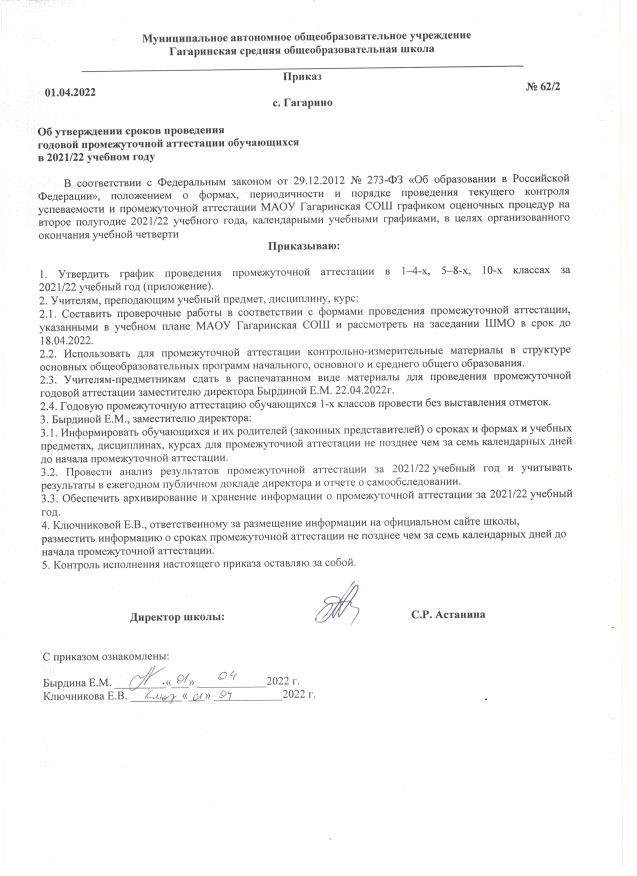 Приложение к приказу 
МАОУ Гагаринская СОШ
от 01.04.2022 № 62/2Сроки проведения промежуточной аттестации обучающихся
 в 2021/22 учебном годуКлассПредметФорма проведенияДатаОтветственный1Комплекснаяработа на межпредметнойосновеДиагностическая комплексная работа поопределению степени освоенияобразовательной программы26.04.2022Галышева М.И.2Комплекснаяработа на межпредметнойосновеДиагностическая комплексная работа поопределению степени освоенияобразовательной программы28.04.2022Руденко Д.В.3Комплекснаяработа на межпредметнойосновеДиагностическая комплексная работа поопределению степени освоенияобразовательной программы28.04.2022Плаксина О.В.4Комплекснаяработа на межпредметнойосновеДиагностическая комплексная работа поопределению степени освоенияобразовательной программы27.04.2022Городецкая Т.В.2 Русский языкДиктант  с грамматическимзаданием18.05.2022Руденко Д.В.3Русский языкДиктант  с грамматическимзаданием12.05.2022Плаксина О.В.4Русский языкДиктант  с грамматическимзаданием13.05.2022Городецкая Т.В.2Родной языкПо итогам года24.12.2021Руденко Д.В.3Родной языкПо итогам года27.12.2021Плаксина О.В.4Родной языкПо итогам года21.12.2021Городецкая Т.В.2Родная литература По итогам года27.05.2022Руденко Д.В.3Родная литература По итогам года30.05.2022Плаксина О.В.4Родная литература По итогам года25.05.2022Городецкая Т.В.2Математика Итоговая контрольная работа, устный счет11.05.2022Руденко Д.В.3Математика Итоговая контрольная работа, устный счет19.05.2022Плаксина О.В.4Математика Итоговая контрольная работа, устный счет06.05.2022Городецкая Т.В.2 Иностранный языкИтоговая контрольная работа16.05.2022Ключникова Е.В.3Иностранный языкИтоговая контрольная работа16.05.2022Ключникова Е.В.4Иностранный языкИтоговая контрольная работа17.05.2022Ключникова Е.В.2Литературное чтениеРассказ о понравившемся литературном герое (письменно)24.05.2022Руденко Д.В.3Литературное чтениеОтзыв о прочитанной книге (письменно)17.05.2022Плаксина О.В.4Литературное чтениеВыразительное чтение текста с листа и вопросы по содержанию текста18.05.2022Городецкая Т.В.2 - 4МузыкаУрок-концерт27.05.2022Красикова Н.Н.2 Изобразительное искусство (ИЗО)По итогам года25.05.2022Руденко Д.В.3Изобразительное искусство (ИЗО)По итогам года30.05.2022Плаксина О.В.4Изобразительное искусство (ИЗО)По итогам года30.05.2022Городецкая Т.В.2 ТехнологияПроект31.05.2022Руденко Д.В.3ТехнологияПроект20.05.2022Плаксина О.В.4ТехнологияПроект27.05.2022Городецкая Т.В.2 Физическая культураПо итогам года27.05.2022Руденко Д.В.3Физическая культураПо итогам года26.05.2022Плаксина О.В.4Физическая культураПо итогам года27.05.2022Городецкая Т.В.2 Окружающий мирПо итогам года30.05.2022Руденко Д.В.3Окружающий мирПо итогам года25.05.2022Плаксина О.В.4Окружающий мирПо итогам года27.05.2022Городецкая Т.В.4Основы религиозных культур исветской этикиБезотметочный курс26.05.2022Городецкая Т.В.5Русский языкУстно, по билетам15.05.2022Щетникова Т.В.6Русский языкУстно, по билетам20.05.2022Щетникова Т.В.7Русский языкУстно, по билетам24.05.2022Бетехтина А.А.8Русский языкУстно, по билетам18.05.2022Роговских Е.С.5ЛитератураИтоговая контрольная работа19.05.2022Щетникова Т.В.6ЛитератураУстно, по билетам18.05.2022Щетникова Т.В.7ЛитератураИтоговая контрольная работа19.05.2022Щетникова Т.В.8ЛитератураТестирование20.05.2022Роговских Е.С.5Иностранный язык (английский)Устно, по билетам18.05.2022Ключникова Е.В.6Иностранный язык (английский)Итоговая контрольная работа17.05.2022Ключникова Е.В.7Иностранный язык (английский)Итоговая контрольная работа20.05.2022Ключникова Е.В.8Иностранный язык (английский)Итоговая контрольная работа18.05.2022Ключникова Е.В5Второй иностранный язык (немецкий)По итогам года26.05.2022Городянская Е.С.6Второй иностранный язык (немецкий)По итогам года26.05.2022Городянская Е.С.7Второй иностранный язык (немецкий)По итогам года26.05.2022Городянская Е.С.8Второй иностранный язык (немецкий)По итогам года26.05.2022Городянская Е.С.5МатематикаКонтрольная работа12.05.2022Галышева М.И.6МатематикаКонтрольная работа19.05.2022Адеева Я.В.7АлгебраКонтрольная работа23.05.2022Адеева Я.В.8АлгебраКонтрольная работа24.05.2022Адеева Я.В.7ГеометрияУстный счет24.03.2022Адеева Я.В.8ГеометрияУстный счет24.03.2022Адеева Я.В.7Информатика  По итогам четверти, года25.05.2022Пунигова С.Л.8Информатика  По итогам четверти, года25.05.2022Пунигова С.Л.5ИсторияПо итогам четверти, года26.05.2022Давляшева А.А.6ИсторияПо итогам четверти, года25.05.2022Давляшева А.А.7ИсторияПо итогам четверти, года23.05.2022Давляшева А.А.8ИсторияПо итогам четверти, года20.05.2022Давляшева А.А.5ОбществознаниеИтоговая контрольная работа17.05.2022Давляшева А.А.6ОбществознаниеИтоговая контрольная работа20.05.2022Давляшева А.А.7ОбществознаниеИтоговая контрольная работа24.05.2022Давляшева А.А.8ОбществознаниеИтоговая контрольная работа19.05.2022Давляшева А.А.5ГеографияПо итогам четверти, года31.05.2022Мирошниченко Т.В.6ГеографияПо итогам четверти, года31.05.2022Мирошниченко Т.В.7ГеографияПо итогам четверти, года31.05.2022Мирошниченко Т.В.8ГеографияПо итогам четверти, года31.05.2022Мирошниченко Т.В.7ФизикаУстно, по билетам17.05.2022Пунигова С.Л.8ФизикаПо итогам четверти, года24.05.2022Пунигова С.Л.8 ХимияУстно, по билетам23.05.2022Мирошниченко Т.В.5БиологияИтоговая контрольная работа25.05.2022Мирошниченко Т.В.6БиологияИтоговая контрольная работа26.05.2022Мирошниченко Т.В.7БиологияИтоговая контрольная работа20.05.2022Мирошниченко Т.В.8БиологияИтоговая контрольная работа18.05.2022Мирошниченко Т.В.5МузыкаПо итогам четверти, года26.05.2022Роговских Е.С.6МузыкаПо итогам четверти, года25.05.2022Роговских Е.С.7МузыкаПо итогам четверти, года27.05.2022Роговских Е.С.8МузыкаПо итогам четверти, года26.05.2022Роговских Е.С.5ИЗОПо итогам четверти, года26.05.2022Васильева А.В.6ИЗОПо итогам четверти, года30.05.2022Васильева А.В.7ИЗОПо итогам четверти, года31.05.2022Васильева А.В.8ИЗОПо итогам четверти, года30.05.2022Васильева А.В.5ТехнологияПо итогам четверти, года31.05.2022Низковскиз Е.С.6ТехнологияПо итогам четверти, года26.05.2022Низковскиз Е.С.7ТехнологияПо итогам четверти, года30.05.2022Низковскиз Е.С.8ТехнологияПо итогам четверти, года25.05.2022Низковскиз Е.С.5Физическая культураПо итогам четверти, года31.05.2022Гирш Е.Н.6Физическая культураПо итогам четверти, года31.05.2022Гирш Е.Н.7Физическая культураПо итогам четверти, года31.05.2022Гирш Е.Н.8Физическая культураПо итогам четверти, года31.05.2022Гирш Е.Н.7 ОБЖПо итогам четверти, года26.05.2022Гирш Е.Н.8 ОБЖПо итогам четверти, года26.05.2022Гирш Е.Н.10аРусский языкТестирование в формате ЕГЭ27.05.2022Бетехтина А.А.10бРусский языкТестирование в формате ЕГЭ27.05.2022Бетехтина А.А.10аИностранный язык По итогам четверти, года30.05.2022Городянская Е.С.10бИностранный язык По итогам четверти, года30.05.2022Городянская Е.С.10аАлгебра и начала анализаТестирование в формате ЕГЭ18.05.2022Эбель Н.К.10бАлгебра и начала анализаТестирование в формате ЕГЭ18.05.2022Эбель Н.К.10аГеометрия Устный зачет22.03.2022Эбель Н.К.10бГеометрия Устный зачет22.03.2022Эбель Н.К.10аИсторияИтоговая контрольная работа17.05.2022Баринова Е.Ю.10бИсторияИтоговая контрольная работа17.05.2022Баринова Е.Ю.10аОбществознаниеТестирование в формате ЕГЭ20.05.2022Баринова Е.Ю.10бОбществознаниеТестирование в формате ЕГЭ20.05.2022Баринова Е.Ю.10бЭкономика Итоговая контрольная работа24.05.2022Баринова Е.Ю.10бПраво Итоговая контрольная работа26.05.2022Баринова Е.Ю.10аФизика Итоговая контрольная работа18.05.2022Пунигова С.Л.10бФизика Итоговая контрольная работа19.05.2022Пунигова С.Л.10аХимияИтоговая контрольная работа25.05.2022Мирошниченко Т.В.10бХимияИтоговая контрольная работа23.05.2022Мирошниченко Т.В.10аБиологияИтоговая контрольная работа19.05.2022Мирошниченко Т.В.10бБиологияИтоговая контрольная работа28.05.2022Мирошниченко Т.В.10аГеографияПо итогам полугодия, года31.05.2022Бырдина Е.М.10бГеографияПо итогам полугодия, года31.05.2022Бырдина Е.М.10аАстрономия По итогам полугодия, года27.05.2022Пунигова С.Л.10бАстрономия По итогам полугодия, года27.05.2022Пунигова С.Л.10аФизическая культураПо итогам полугодия, года31.05.2022Гирш Е.Н.10бФизическая культураПо итогам полугодия, года31.05.2022Гирш Е.Н.10аОсновы безопасности жизнедеятельностиПо итогам полугодия, года26.05.2022Гирш Е.Н.10бОсновы безопасности жизнедеятельностиПо итогам полугодия, года26.05.2022Гирш Е.Н.10аЛитератураИтоговая контрольная работа26.05.2022Бетехтина А.А.10бЛитератураИтоговая контрольная работа26.05.2022Бетехтина А.А.10аЭлективные курсыБезотметочный курс25.05.2022Давляшева А.А.10бЭлективные курсыБезотметочный курс25.05.2022Давляшева А.А.